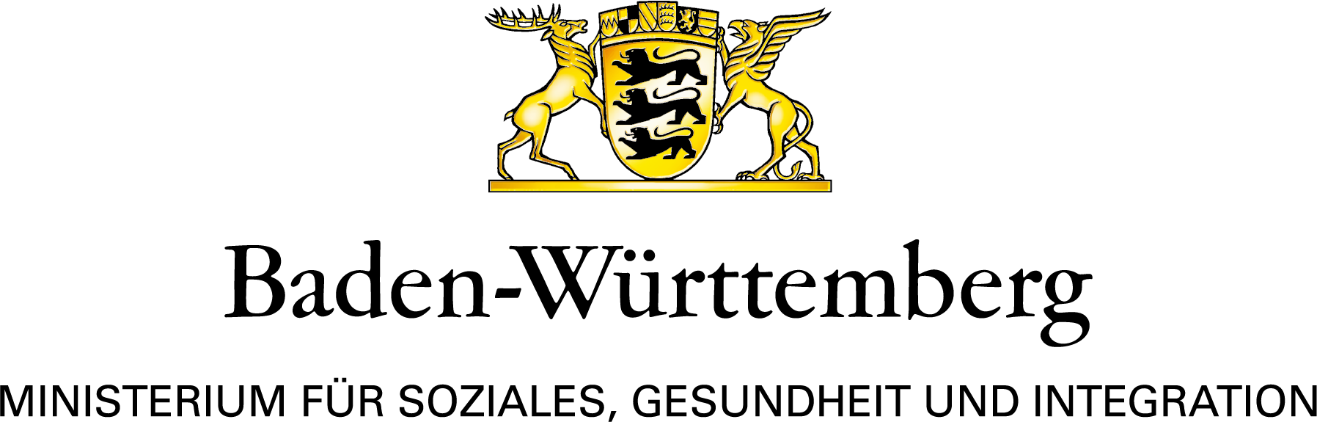 Förderaufruf„Überschuldung von Familien“- Bewerbungsbogen -Angaben zur antragstellenden OrganisationName der antragstellenden Organisation:Anschrift:Name der Ansprechperson (für die weitere Kommunikation):Funktion:Telefon:E-Mail:Kurzangaben zum ProjektName des Projekts:Durchführungsort(e):Vorgesehene Projektdauer (vorbehaltlich eines vorliegenden Zuwendungsbescheides)Beginn (möglichst 1. November 2022):Ende (spätestens 31. Dezember 2023):Kurzbeschreibung des Projekts (ca. 300 Zeichen inkl. Leerzeichen):ProjektkonzeptionBitte beschreiben Sie im Folgenden auf ca. zwei Seiten die Grundidee, die Ziele und die Umsetzung (ggf. mit Zeitplanung) Ihres Projekts. Bitte gehen Sie dabei auf die im Förderaufruf unter Ziffer II. beschriebenen Förderkriterien ein. Bitte geben Sie den/mehrere Buchstaben der Fragestellung an, die Sie mit dem beantragten Projekt in den Blick nehmen wollen.Weitere AspekteWie könnte das Projekt über den Projektzeitraum hinaus weitergeführt werden (Anschlussfinanzierung)?Haben Sie sich mit dem Vorhaben für andere Förderungen beworben bzw. erhalten Sie für das Projekt bereits anderweitige Förderungen und wenn ja, welche?Ist es geplant, die Zuwendung ganz oder teilweise an Dritte weiterzugeben? Wenn ja, an wen?Einwilligung zur DatenverarbeitungDer Antrag kann nur bearbeitet werden, wenn die geforderten Daten vollständig sind und in deren Verarbeitung eingewilligt wurde.Uns ist bekannt, dass die im Antrag erhobenen Daten für die Antragsbearbeitung benötigt werden. Wir willigen in die Verarbeitung, insbesondere das Speichern, Nutzen und Übermitteln der erhobenen Daten zum Zwecke der Förderzusage und Verwaltung der Förderung ein. Hierzu zählt auch die Übermittlung der Daten an die im Auswahlverfahren beteiligten Stellen. Wir bestätigen weiterhin, dassdie Angaben in diesem Antrag richtig und vollständig sind, und dass wir jede Veränderung der für die Gewährung der Unterstützung maßgebenden Verhältnisse unverzüglich mitteilen werden,mit dem Vorhaben noch nicht begonnen wurde,es sich nicht um ein Projekt mit kommerzieller Orientierung oder parteipolitischer oder religiöser Ausrichtung handelt,im Fall der Bewilligung einer Zuwendung Einverständnis mit der Veröffentlichung der Projektdaten durch das Land besteht.___________________________			___________________________Ort, Datum							Unterschrift und Stempel									(Namen bitte auch in Druckschrift)Kosten- und Finanzierungsplan(siehe Erläuterungen unter Ziffer V. im Förderaufruf)Projekt (bitte ergänzen)Antragstellende Organisation: (bitte ergänzen)___________________________			___________________________Ort, Datum							Unterschrift und Stempel									(Namen bitte auch in Druckschrift)AusgabenArt der Ausgaben
(bitte jeweils Erläuterungen in Klammer)Angaben in Euro Personalausgaben SachausgabenGesamtausgabenEinnahmenArt der Einnahmen
(Eigenmittel, Drittmittel, Spenden usw. - Aufzählung nicht abschließend)Angaben in Euro Eigenmittel der antragstellenden Organisation Drittmittel (Organisation bitte ergänzen) Spendenmittel (Organisation bitte ergänzen)GesamteinnahmenSaldoGesamtausgabenGesamteinnahmenbeantragte Zuwendung beim Land